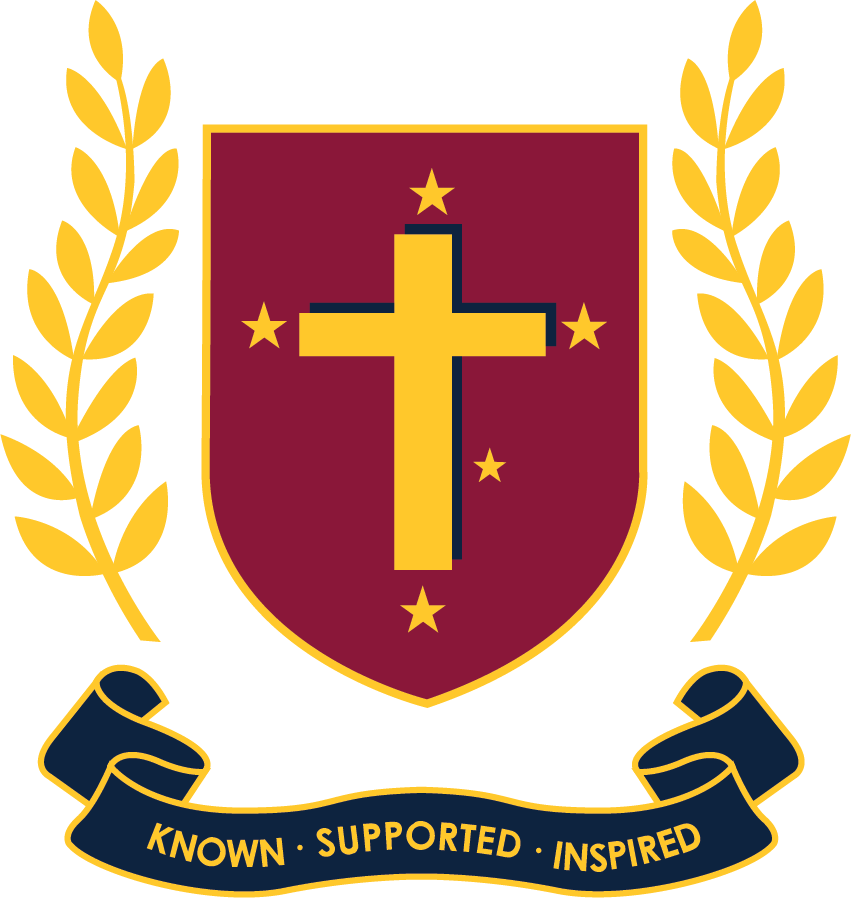 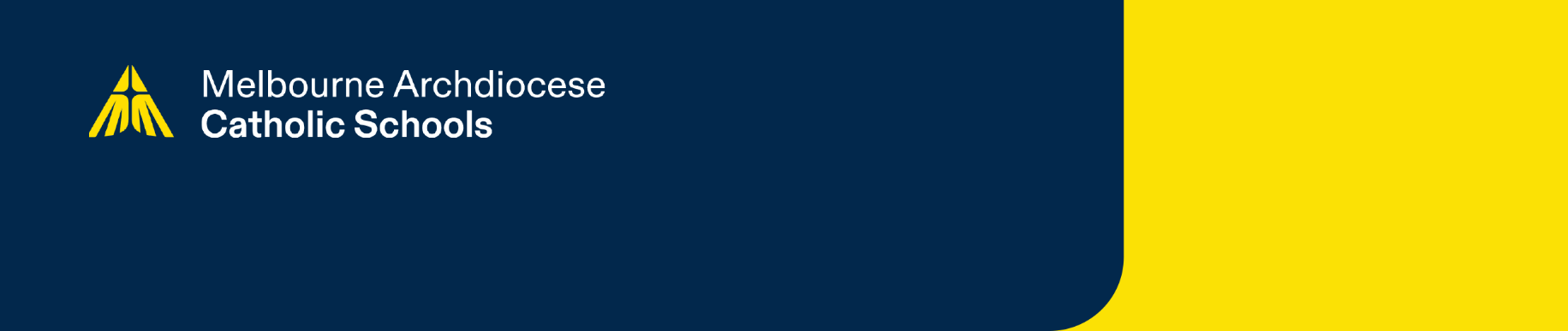 A First Aid Plan for Anaphylaxis poster is available on the ASCIA website In all situationsIf safe to do so, lay the person flat, do not allow patient to stand or walk.If breathing is difficult allow patient to sitBe calm, reassuringDo not leave them alone.Seek assistance from another staff member or reliable student to locate the autoinjector or a general use autoinjector, and the student’s Individual Anaphylaxis Management PlanIf the student appears to be experiencing a first time reaction, continue with steps 2 – 6.Administer prescribed adrenaline autoinjector – note the time given and retain used EpiPen to give ambulance paramedics.Phone ambulance 000 (112 – mobile).If there is no improvement or severe symptoms progress, further adrenaline doses may be given every five minutes (if another autoinjector is available).Phone family/emergency contact.If in doubt, give an autoinjectorIf the student has not been previously diagnosed with an allergy or at risk of anaphylaxis but appears to be having a severe allergic reaction, follow Steps 2–6 above.Approval authorityDirector, Learning and Regional ServicesApproval date5 July 2023Next reviewMarch 2025